2021-22, 2022-2& 2023-24B.A. Part-I (Semester-I)BA(ENL)-104 English LiteratureAn Introduction to the Study of Literature: Part 1Time Allowed: 3 Hours                                                                                       Max. Marks: 100                     Periods per week: 5                                                                             	         Written Examination: 75                                                                                                   Credits: 05 								          Internal Assessment: 25 Teaching Hours: 75 							          Pass Percentage: 35%Instructions for the Paper Setter: The question paper will carry 75 marks and will be of three hours’ duration. The paper will consist of five units.  Following shall be the unit wise marks division:Unit-I 		– 	11MarksUnit-II 		– 	12 MarksUnit-III 	– 	12MarksUnit-IV 	– 	20 MarksUnit-V 		– 	20MarksNote:- We humbly request that the paper setter consults the testing pattern given in testing section.Instructions for the candidates: Candidates are required to attempt all the questions as per the instructions given in the testing section.Course Objective: The objective of the paper is to introduce the students to the field of literature. The students shall learn the importance of literature, how it influences the society and vice-versa. At the entry level, the students will be introduced to the common literary terms, genres, captivating stories. Pedagogy: Primarily the chalk and duster method will be used to teach this course. To evoke the interest of the students in the curriculum due emphasis will be laid on assignments, homework and periodic tests.Unit-IWhat is Literature?Various Genres of LiteratureLiterature and SocietyLiterature in Today's WorldUnit-IITerms pertaining to Prose:ProseSatire	AllegoryParableUtopiaHistorical WritingTraveloguePhilosophical WritingEssayBiography and AutobiographyIronyAtmosphereEuphemismFableUnit-IIIPrescribed Text: Tales from Shakespeare:		(1) A Midsummer Night’s Dream(By Charles & Mary Lamb)		              (2) The Merchant of VeniceUnit-IVPrescribed Text: A Choice of Short Stories eds. Shakti Batra and P. S. Sidhu, OUPFollowing stories from the Text are to be studied:The Refugee by Pearl S. BuckThe Nose-Jewel  by C. RajagopalchariThe  Interview by Khuswant SinghMiracle by Kartar Singh DuggalThe Lost Child by Mulk Raj AnandDusk by SakiPost Haste by Colin HowardTwo Red  Roosters by Manohar MalgonkarTESTINGUnit-IQ.1	The examiner shall set an essay type question with internal choice related to the theoretical concepts and issues of literature mentioned in the Unit-I of the syllabus.		11 marksUnit-IIQ2.	The examiner shall set six questions based on the literary terms prescribed in Unit-II of the syllabus. Out of six questions, the candidate is required to attempt any four in about 150 words each. Each question shall carry three marks.					4x3=12 marksUnit-IIIQ.3	The examiner will set one short essay-type question with internal alternative from the tale A Midsummer Night’s Dream prescribed in Unit-III. The question shall be based on the theme, plot and character. The candidate is required to attempt the question in about 150 words.												 6 marksQ4.	The examiner will set one short essay-type question with internal alternative from the tale The Merchant of Venice prescribed in Unit-III. The question shall be based on the theme, plot and character. The candidate is required to attempt the question in about 150 words.	      6 marks													Unit-IVQ.5	The examiner shall set one essay type question with internal choice from the first four stories (story no. 1 to 4)as prescribed in the Unit-IV of the syllabus. The question shall be based on the summary, theme and character. The candidate is required to attempt the question in about 200 words.										         10 marksQ.6	The examiner shall set one essay type question with internal choice from the last four stories (story no. 5 to 8) as prescribed in the Unit-IV of the syllabus. The question shall be based on the summary, theme and character. The candidate is required to attempt the question in about 200 words.									                      10 marksUNIT-VQ.7	The examiner shall set13 short-answer type questions out of which the candidate is required to attempt 10 questions. This section will cover the entire syllabus. Each question will carry 2 marks.									          10X2=20 marksCourse Learning Outcomes:Students will learn the nuances of English languageThe course content intends to improve the understanding of the students particularly in fiction and literature in general.Students will acquire fundamental knowledge of language and literature.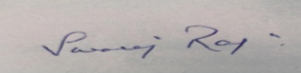 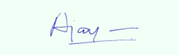                 Dr. Gurpreet Kaur             Dr. Ajay Verma                  Dr. Swaraj Raj2021-22, 2022-2& 2023-24 B.A. Part-I (Semester-II)BA (ENL)-204 English LiteratureAn Introduction to the Study of Literature: Part 2Time Allowed: 3 Hours                                                                                       Max. Marks: 100                     Periods per week: 5                                                                             	         Written Examination: 75                                                                                                   Credits: 05 								          Internal Assessment: 25 Teaching Hours: 75 							          Pass Percentage: 35%Instructions for the Paper Setter: The question paper will carry 75 marks and will be of three hours’ duration. The paper will consist of three Units.  Following shall be the unit wise marks division:Unit-I 		– 	 12MarksUnit-II 		– 	 23 MarksUnit-III 	– 	20MarksUnit-IV 	–           20 MarksNote:- We humbly request that the paper setter consults the testing pattern given in testing section.Instructions for the candidates: Candidates are required to attempt all the questions as per the instructions given in the testing section.Course Objective: The objective of the paper is to ignite the imaginative faculty of the students through the study of poetry and novel. The curriculum prescribed in this paper will enable the students to understand the fundamental concepts relating to poetry and fiction. It will also develop an inclination of the students towards literature.Pedagogy: Primarily the chalk and duster method will be used to teach this course. To evoke the interest of the students in the curriculum due emphasis will be laid on assignments, homework and periodic tests.Unit-IThe following concepts and terms are to be studied:JuxtapositionNovel 	Short StoryNovellaPlot and CharacterProtagonist/HeroNarratorSimileMetaphorSonnetThe Regional NovelThe Picaresque NovelThe Epistolary NovelScience FictionThe Psychological NovelBalladAdventure NovelGothic NovelLyric Magic RealismUnit-IIPrescribed Text: The Old Man and the Sea by Ernest Hemingway Unit-IIIPrescribed Text: Flights of Fancy Edited by Bakhshish SinghPoems to be studied:Sonnet 116 by ShakespeareOn His Blindness by John MiltonThe Clod and the Pebble by William BlakeLucy Grey by William WordsworthMy Native Land by Sir Waltor ScottThe Scholar by Robert SouthyThe River of Life by Thomas CampbellDream Pedlary by Thomas Lovell BeddoesThe Lady of Shallot by TennysonStopping by Woods on a Snowy Evening by Robert FrostTESTINGUNIT-IQ. 1	The examiner shall set six questions based on the literary terms prescribed in Unit-I of the syllabus. Out of six questions, the candidate is required to attempt any four in about 150 words each. Each question shall carry three marks					4x3=12 marksUnit-IIQ.2	The examiner will set one essay-type question with internal alternative from the novel The Old Man and the Sea prescribed in Unit-II. The question shall be based on the theme, plot, title and character. The candidate is required to attempt the question in about 250-300 words.												11 marksQ.3	The examiner will set 5 short answer type questions from the novel The Old Man and the Sea. The candidate is required to attempt any 3 questions in about 120-150 words. Each question shall carry 4 marks.									3x4=12 marksUnit-IIIQ.4	The examiner shall set one essay type question with internal choice from the first five poems (poem no. 1 to 5) as prescribed in the Unit-III of the syllabus. The question shall be based on the summary, theme, central idea or the title. The candidate is required to attempt the question in about 200 words.								10marksQ.5	The examiner shall set one essay type question with internal choice from the last five poems (poem no. 6 to 10) as prescribed in the Unit-III of the syllabus. The question shall be based on the summary, theme, central idea or the title. The candidate is required to attempt the question in about 200 words								10marksUNIT-IVQ.6	The examiner shall set13 very short-answer type questions out of which the candidate is required to attempt any 10. This section will cover the entire syllabus. Each question will carry 2 marks.											10X2=20 marksCourse Learning Outcomes:Students will learn the nuances of English languageThe course content is expected to improve the understanding of the students about poetry and fiction.Students will acquire fundamental knowledge of language and literature.Suggested Readings:Anindita Chatterjee.  Critical Studies in Short Stories. Books Way, 2016.Dominic Head. Ed. The Cambridge History of the English Short Story, Cambridge University Press, 2016.M.H Abrams. A Glossary of Literary Terms. Cengage Learning, 2015E. M. Forster: Aspects of the Novel. Mariner Books, 1956.English Pronouncing Dictionary by Daniel Jones, 17thedition.Cambridge University Press, 2012                   Dr. Gurpreet Kaur             Dr. Ajay Verma                  Dr. Swaraj Raj